יובל גולדנברג - "יש חיים".סינגל ראשון מתוך האלבום הראשון "גלויות" בהפקת צח דרורי ויהוא ירון.דמיינו את הסצנה הבאה:אישה בת 19 מנגנת על פסנתר חבוט ולא מכוון וזועקת את הכאב שלהושל כל הכאבים האחרים שהיא סופגת במקום בו אנשים שבורים מנסים לתקן לב. כשהיא פותחת את העיניים מהטראנס שהיא נתונה בו, מקיפים אותה 15 אנשים והיא מבינה שיש לה מה להגיד לעולם, לצד הריפוי שבמוזיקה.היא יוצאת מהמקום, ומתקשרת למפיק צח דרורי ומתחילה דרך בת שנתיים שנעה בין המרתפים של לבונטין 7 לאולפני פלוטו, דרך שמגיעה לסיומה באלבום ראשון.אלבום שהרוח של גבריאל בלחסן  עם 'כדורי הרגעה בדבש' ו'בשדות' שורה מעליו. רוח שמניעה גלגל גדול של אנרגיה, בו השפה עברית היא קרש הצלה עבור יובל.  היא מגישה את השירים בלב רועד  אל כל לב אשר מבקש אותה, ומעבירה סיפור של דרך, גדילה ותעצומות נפש.יובל היא אמנית רב תחומית, בת 22,  בוגרת  ובאותו זמן ילדה, היא רוח שטות שרוצה לכרסם מוסכמות. בעיקר, יובל נוגעת ורוצה לנגוע ועושה זאת בדרכים מגוונות. היא מופיעה על במות הארץ מזה 4 שנים בפרויקטים מגוונים אשר משלבים מוסיקה, שירה, משחק וספוקן-וורד. האלבום שמתהווה כבר למעלה משנתיים נוצר מתוך גלות ארוכה בתהומות לב ולילות חשוכים והיה עבור יובל חוף מבטחים לגוף ולנפש. בין מילות השרים והלחנים מתפתל סיפור על מסע אישי, כאב וכוח, אובדן ותקומה, ועל הכרת הנפש בצורה הנקייה ביותר.בגרסת ההופעה של האלבום מצטרפת אל יובל הזמרת והיוצרת ענת מלמוד אשר מלווה את יובל בפסנתר ובקולות.במקביל לעשייה המוסיקלית יובל משתתפת בתוכנית פלטפורמא של תיאטרון "הבימה" ובימים אלו מצולם סרט דוקמנטרי בהפקה אמריקאית על חיייה.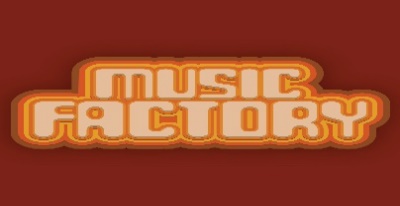 יחץ: מירב בלומנפלד- 054-6198668ניהול ובוקינג: דניאל תנחלסון: 054-5487123